REG.NO: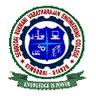 SEMBODAI RUKMANI VARATHARAJAN ENGINEERING COLLEGEACADEMIC YEAR 2013-2014/ODD SEMESTERCYCLE TEST – I  DEPARTMENT OF MECHANICAL ENGINEERINGSUBJECT CODE/TITLE: ME2304 ENGINEERING METROLOGY AND MESUREMENTS YEAR/SEM:	III/V							DATE:DURATION: 90 Mins					MAX.MARKS: 50                                                     PART – A                                                                                                                       (5X2 = 10 marks) 1. Define measurement? 2. Compare accuracy and precision? 3. Define static & dynamic error? 4. Define International standards? 5. What is Repeatability?                                                       PART- B                                                                                                                  (4 X10 = 40 marks)11. Explain the types of measurement. 12. Explain the types of errors. 13. Explain the terms in measurement.14. Explain the generalised measurement system.